                                                                                                                                 Approved by the order of the Chairman of  "Azerbaijan Caspian Shipping Closed Joint Stock Company   dated 1st of December 2016 No. 216.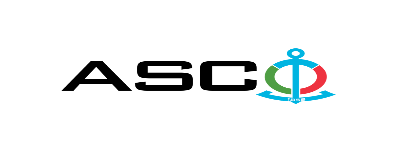 AZERBAIJAN CASPIAN SHIPPING CLOSED JOINT STOCK COMPANY IS ANNOUNCING OPEN BIDDING FOR THE PROCUREMENT OF GOODS AND MATERIALS REQUIRED FOR THE TECHNICAL MAINTENANCE CHAMBER FOR THE COMMUNICATION AND POWER RADIO NAVIGATION EQUIPMENT OF THE PRODUCTION SERVICES DEPARTMENT UNDER THE AEGIS OF ASCO B I D D I N G No. AM101/2022 (On the participant`s letter head)APPLICATION FOR PARTICIPATION INTHE OPEN BIDDING___________ city     “__”_______20____________№           							                                                                                          To the attention of the Chairman of ASCO Procurement CommitteeMr Jabrail Mahmudlu We, hereby confirm the intention of [ to state full name of the participant ] to participate  in the open bidding No.  [ bidding No. shall be inserted by participant ] announced by ASCO in respect of procurement of "__________________" .Moreover, we confirm that no winding - up or bankruptcy proceeding is being performed or there is no circumstance of cessation of activities or any other circumstance that may impede participation of [ to state full name of the participant ]  in the stated bidding. In addition, we warrant that [ to state full name of the participant ] is not an affiliate of ASCO.Below-mentioned contact details are available to respond to any question that may emerge in relation to the documents submitted and other issues: Contact person in charge:  Position of the contact person: Telephone No.: E-mail:  Attachment: Original of the bank evidence as  a proof of payment of participation fee  – __ page(s).________________________________                                   _______________________(initials of the authorized person)                                                                                                        (signature of the authorized person)_________________________________                                                   (position of the authorized person)                                                STAMP HERE                                            LIST OF THE GOODS:Payment condition will be accepted "on actual basis" only. Different kind of payment condition proposal offering advance payment will be excluded. Certificate of origin and conformity for the  supplied goods is required.Only DDP shall be accepted as a delivery term form local entities. Price offers shall be accepted in manats. Other conditions shall not be accepted.For technical questions please contact :Emil Hasanaov - Senior specialist at the Procurement Department of ASCOT:+994 504220011E-mail: : emil.hasanov@asco.azDue diligence shall be performed in accordance with the Procurement Guidelines of ASCO prior to the conclusion of the purchase agreement with the winner of the bidding.      The company shall enter through this link http: //asco.az/sirket/satinalmalar/podratcilarin-elektron-muraciet-formasi// to complete the special form or submit the following documents:Articles of Association of the company (all amendments and changes including)An extract from state registry of commercial legal entities  (such extract to be issued not later than last 1 month)Information on the founder in case if the founder of the company is a legal entityCertificate of Tax Payer`s Identification Number Audited accounting balance sheet or tax declaration  (depending on the taxation system) / reference issued by taxation bodies on non-existence of debts for tax Identification card of the legal representative Licenses necessary for provision of the relevant services / works  (if any)No agreement of purchase shall be concluded with the company which did not present the above-mentioned documents or failed to be assessed positively as a result of the due diligence performed and shall be excluded from the bidding! Submission documentation required for participation in the bidding:Application for participation in the bidding (template has been attached hereto);Bank evidence as a proof of participation fee;Bidding offer: Bank document confirming financial condition of the consignor within the last year (or within the period of operation if less than one year);Statement issued by the relevant tax authorities on the absence of expired commitments associated with taxes and other compulsory payments and failure of obligations set forth in the Tax Code of the Republic of Azerbaijan for the last one year (excluding the period of suspension).At the initial stage, application for participation in the bidding ( signed and stamped ) and bank evidence proving payment of participation fee (excluding bidding offer) shall be submitted in English, Russian or in Azerbaijani languages to the official address of "Azerbaijan Caspian Shipping" CJSC (hereinafter referred to as "ASCO" or "Procuring Organization") through email address of contact person in charge by 17.00 (Baku time) on 18.04.2023. Whereas, other necessary documents shall be submitted as enclosed in the bidding offer envelope.   Description (list) of goods, works or services has been attached hereto. The participation fee and Collection of General Terms and Conditions:Any participant (bidder), who desires to participate in the bidding, shall pay for participation fee stated below (the payment order shall necessarily state the name of the organization holding open bidding and the subject of the bidding) and shall submit the evidence as a proof of payment to ASCO not later than the date stipulated in section one. All participants (bidders), who have fulfilled these requirements, may obtain General Terms and Conditions relating to the procurement subject from the contact person in charge by the date envisaged in section IV of this announcement at any time from 08.00 till 17.00 in any business day of the week. Participation fee amount (VAT exclusive): AZN 50The participation fee may be paid in AZN or  equivalent amount thereof in USD or EURO.   Account No. :Except for circumstances where the bidding is cancelled by ASCO, participation fee shall in no case be refunded! Security for a bidding offer: The bank guarantee is required in the amount of at least 1 (one) % of the bidding offer price. A bank guarantee sample shall be specified in the General Terms and Conditions. Bank guarantees shall be submitted as enclosed in the bidding offer envelope along with the bidding offer.  Otherwise, the Purchasing Organization shall reserve the right to reject such offer. The financial institution that issued the guarantee should be acknowledged in the Republic of Azerbaijan and / or international financial transactions. The purchasing organization shall reserve the right not to accept and reject any unreliable bank guarantee.Persons wishing to participate in the bidding and intending  to submit another type of warranty (letter of credit, securities, transfer of funds to the special banking account set forth by the Procuring Organization in the bidding documents, deposit and other financial assets) shall request and obtain a consent from ASCO through the contact person reflected in the announcement on the acceptability of such type of warranty.   A contract performance bond is required in the amount of 5 (five) % of the purchase price.For the current procurement operation, the Procuring Organization is expected to make payment only after the goods have been delivered to the warehouse, no advance payment has been intended. Contract Performance Term:  It is provided that the goods to be delivered within 10 days due to emergence of urgent demand for the goods. Final deadline date and time for submission of the bidding offer:All participants, which have submitted their application for participation in the bidding and bank evidence as a proof of payment of participation fee by the date and time stipulated in section one, and shall submit their bidding offer (one original and two copies) enclosed in sealed envelope to ASCO by 17.00 Baku time on April 26, 2023.All bidding offer envelopes submitted after the above-mentioned date and time shall be returned unopened. Address of the procuring company:The Azerbaijan Republic, Baku city, AZ1003 (postcode), 2 Mikayil Useynov street, Procurement Committee of ASCO. Contact person in charge:Emil HasanovSenior procurement specialist at the Procurement Department of ASCOTelephone No.: +99450 422 00 11E-mail: emil.hasanov@asco.az, tender@asco.azContact person on legal issues:Landline No.: +994 12 4043700 (ext: 1262) Email address: tender@asco.azDate and time assigned for the opening of bidding offer envelopes:Opening of the envelopes shall take place on April 27, 2023 at 11.00 Baku time in the address stated in section V of the announcement.  Persons wishing to participate in the opening of the envelopes shall submit a document confirming their permission to participate (the relevant power of attorney from the participating legal entity or natural person) and the ID card at least half an hour before the commencement of the bidding.Information  on the winner of the bidding :Information on the winner of the bidding will be posted in the "Announcements" section of the ASCO official website.№Name of goods, materials and equipment (shall be written in Azerbaijani and English)Code, type, make, parameters, drawing No. and other information (shall be written accurately and completely)QuantityMeasurement unitRequisition No. 100590771LED TV Backlight strip bar for LG 32LB                         590 mm 6v 2w  6led Aluminum 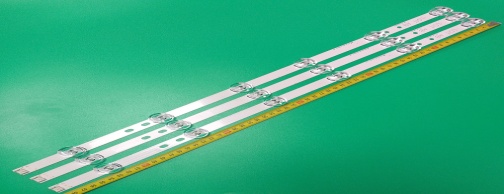 40p c s2LED TV backlight strip bar for LG 65LB   A:346 mm  B:582 mm  C: 446 mm
 6v 2w  3 led + 5 led + 4 led
Aluminum 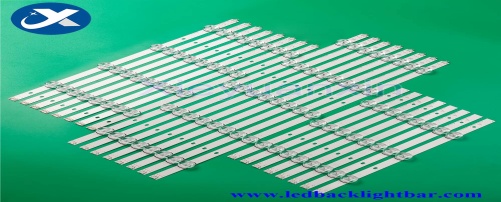 40p c s3LED TV backlight strip bar for LG 32LN 7LED   630 mm * 12 mm
3v 1w 7 led  Aluminum 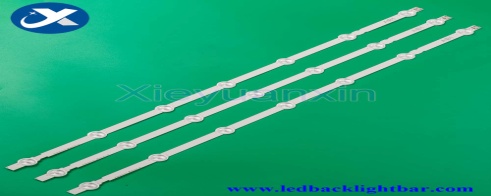 40p c s4LED TV backlight strip bar for LG 32LS3400   650 mm  3v 1v 9 led  Aluminum 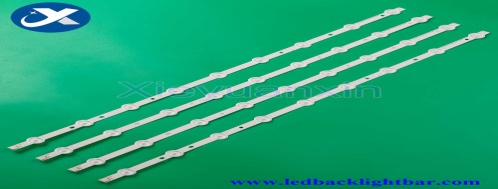 40p c s5LED TV backlight strip bar for  LG  42LN                              R1: 435 mm  L1: 404 mm
R2: 425 mm  L2: 414 mm
3v 1w   5 led  Aluminum 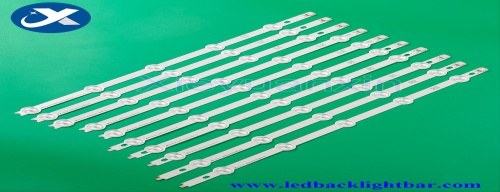 40p c s6LED TV backlight strip bar for  LG 32LH 5 led                  590 mm  3v 1w 5 led aluminum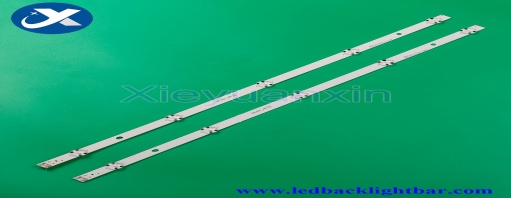 40p c s7LED TV backlight strip bar for Samsung 32D                 392 mm 6v 2w 58 led aluminum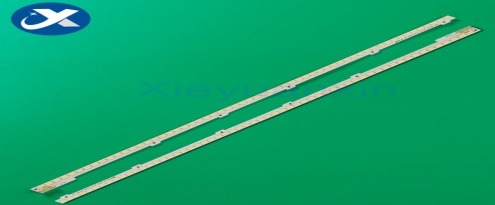 40p c s8LED TV backlight strip bar for Toshiba 32 inch 6 led         627 mm 3v 1w  6 led aluminum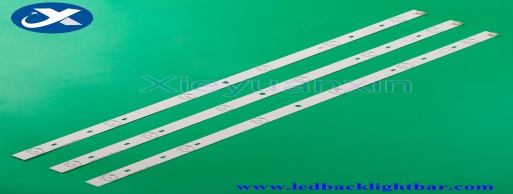 40p c s9LED TV backlight strip bar for Sony 32R  8 led  612 mm  8 led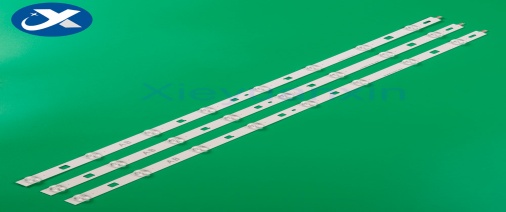 40p c s10LED TV Backlight strip bar for Sony 32EX 8 led                      3v  619 mm 8 led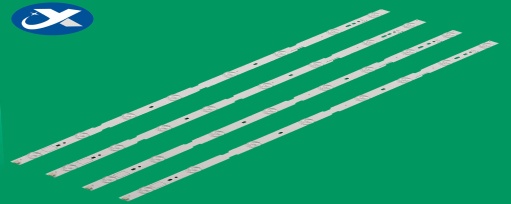 40p c s11LED TV backlight strip bar for Sony 32 WC  591 mm  8 led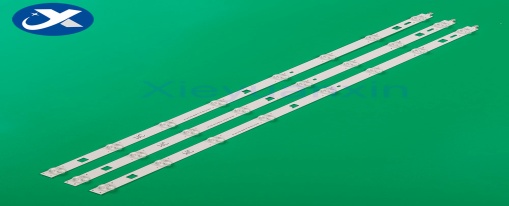 40p c s12LED TV backlight strip bar for Sony 40 inch 5 led             387 mm 5 led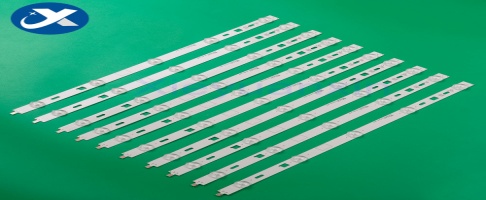 40p c s13LED TV backlight strip bar for Sony 65W855C               712 mm  8 led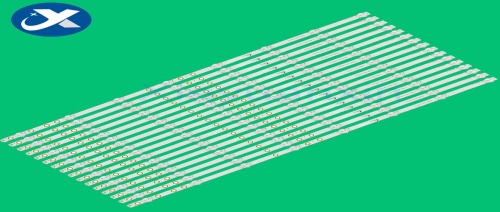 40p c s14LED TV backlight strip bar for Vestel  32 inch                 575 mm  3v 1w 11 led  aluminum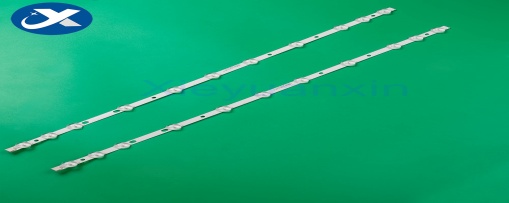 40p c s15LED TV backlight strip bar for Hisense 40K30JD 5 LED   400 mm 5 led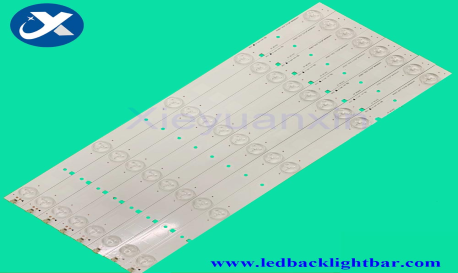 40p c s16LED TV backlight strip bar for Hisense 42K220JD 5 LED  420 mm 5 led 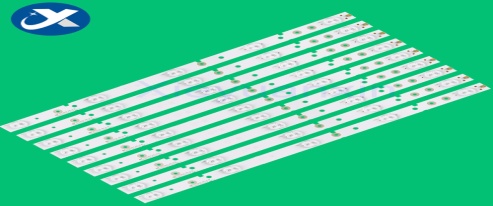 40p c s17LED TV backlight strip bar for Hisense 65 inch 6LED      558 mm 6 led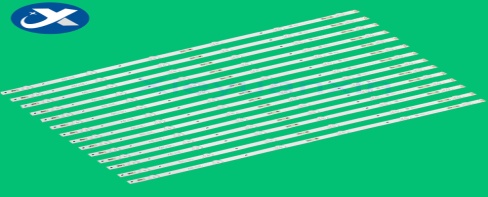 40p c s18LED TV backlight strip bar for Philips 32 inch 9LED        623 mm 9 led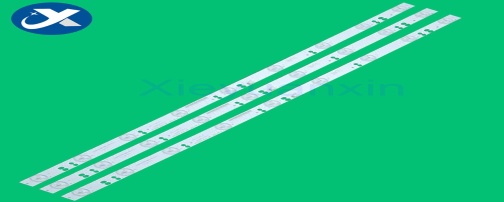 40p c s19LED TV backlight strip bar for Philips / AOC 32 inch (5 LED) 614 mm  5 led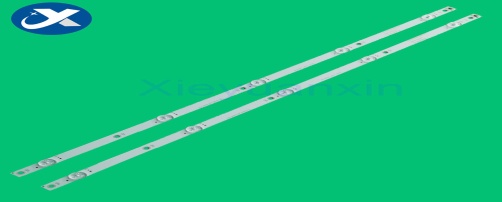 40p c s20LED TV backlight strip bar for Philips 32 inch (2 * 7 LED + 1 * 8 LED)  631 mm  2 * 7 led + 1 * 8 led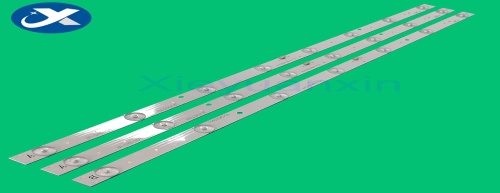 40p c s21LED TV backlight strip bar for Philips 32 inch (7 LED)      614 mm  7 led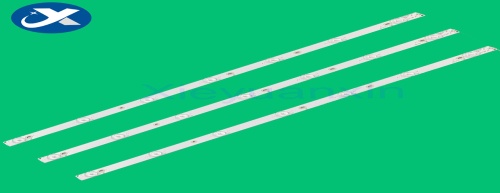 40p c s22LED TV backlight strip bar for Philips 42 inch 9 LED        828 mm 9 led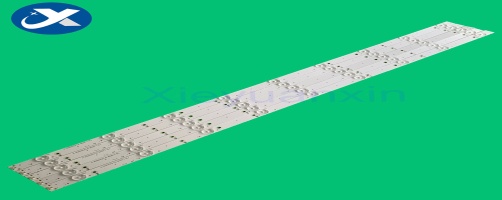 40p c s23LED TV backlight strip bar for Philips 42 / 43 inch (5 LED)      416 mm 5 led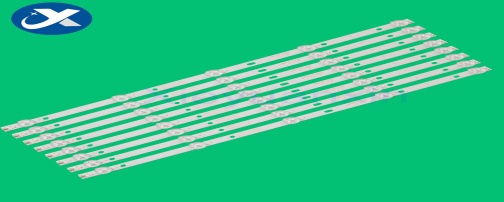 40p c s24LED TV backlight strip bar for TCL 40 inch 8 led              690 mm 8 led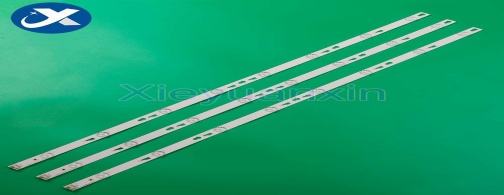 40p c s25LED TV backlight strip bar for OC 42 inch 9 LED             828 mm 9 led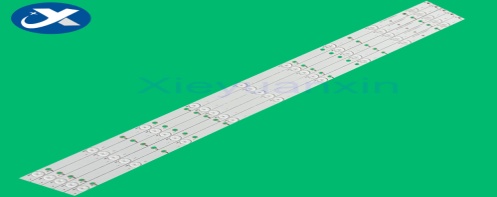 40p c s26LED TV backlight strip bar for TCL  32 inch 7 led             550 mm 7 led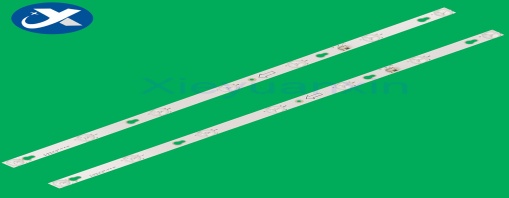 40p c s27LED TV backlight strip bar for Changhong 65 inch 8 LED 700 mm 8 led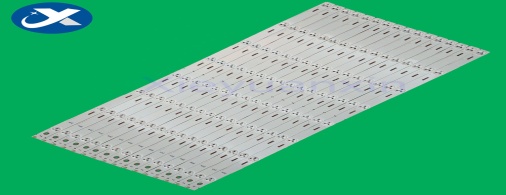 40p c s28LED TV backlight strip bar for TCL 32 inch 6 LED Square lens 510 mm  6 led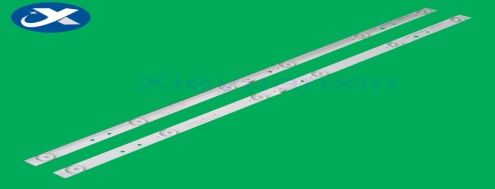 40p c s29LED TV backlight strip bar for 32 inch 6 led                     567 mm  6 led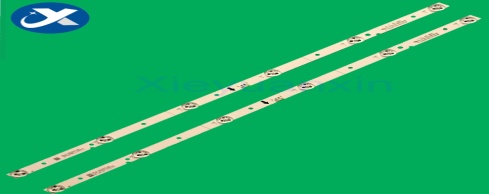 40p c s30LED TV backlight strip bar for TCL 40 inch 8 led              780 mm  8 led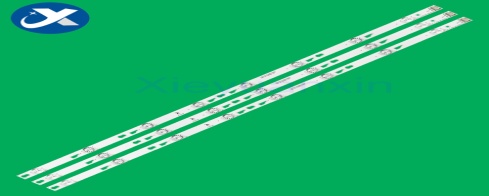 40p c s31LED TV backlight strip bar for Skyworth 32 inch 6 LED   549 mm  6 led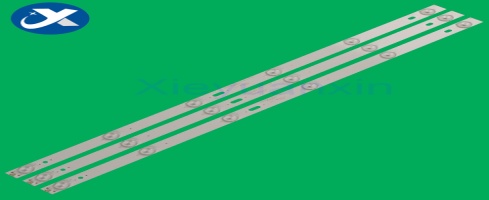 40p c s32LED TV backlight strip bar for Asamzo 32 inch 5 LED      553 mm  5 led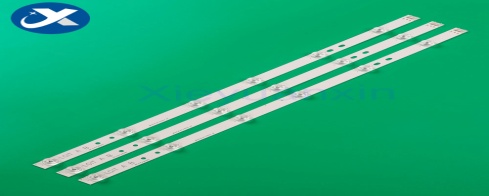 40p c s33LED TV universal backlight strip bar for 32 inch 6 LED             3v  590 mm 6 led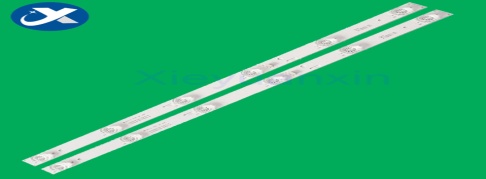 40p c s34LED TV backlight strip bar for TCL 32 inch 7 LED            600 mm  7 led 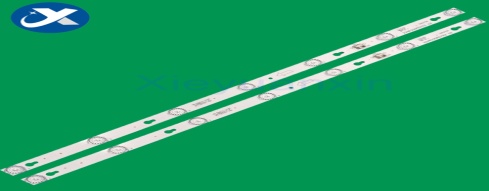 40p c s35LED TV backlight strip bar for  SAMSUNG 32F 9 LED     650 mm 9 led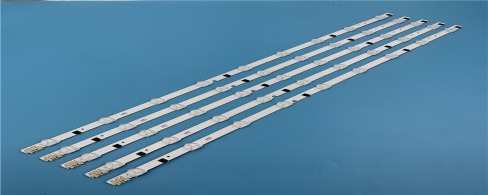 40p c s36LED TV backlight strip bar for TCL 32 inch 6 LED            580 mm  6 led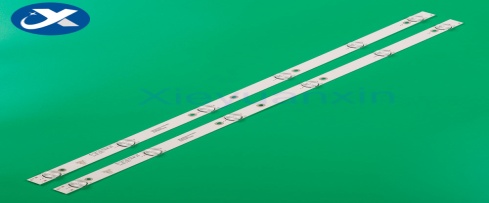 40p c s37LED TV backlight strip bar for KONKA 32 inch 10 LED       644 mm 10 led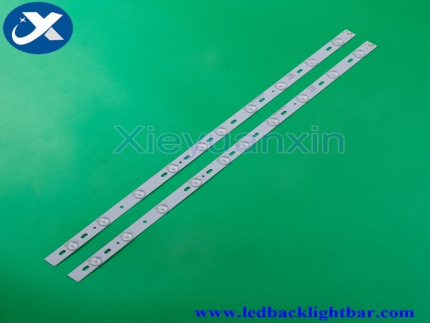 40p c s38LED TV backlight strip bar for TCL / AOC / PHILIPS 49 inch 6 LED  498 mm 6 led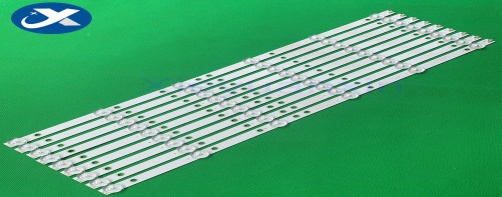 40p c s39LED TV backlight strip bar for TCL 49 inch 7 LED            610 mm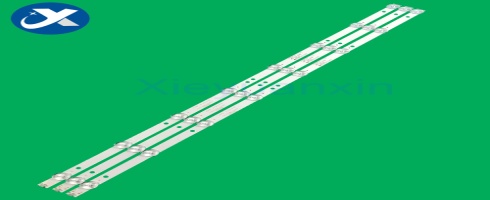 40p c s40LED TV backlight strip bar for Hair 32 inch 10 LED             635 mm  10 led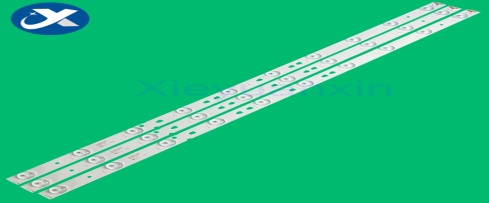 40p c s41LED TV backlight strip bar for Millet 43 inch 7 LED         799 mm 7 led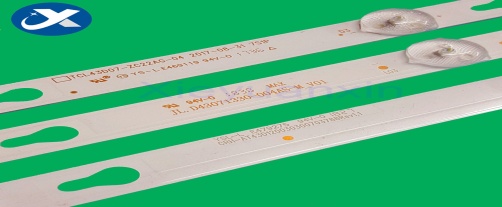 40p c s42LED TV backlight strip bar for Haier 43 inch 10 led
square lens                 A: 854 mm 10 led
B: 854 mm 10 led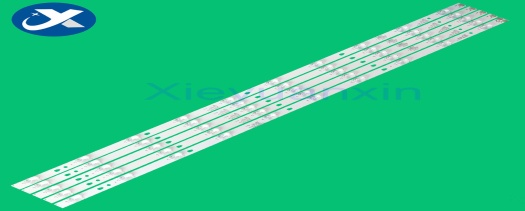 40p c s43LED TV backlight strip bar for 42 inch 12led DH42D12 - ZC14F - 01 825 mm 12 led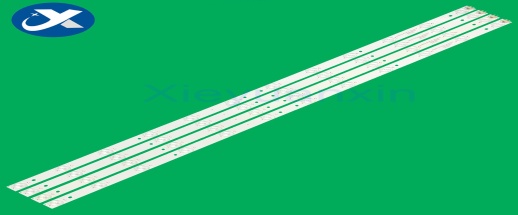 40p c s44LED TV backlight strip bar for  ATA 40 inch 8 LED + 8 LED  736 mm  8 led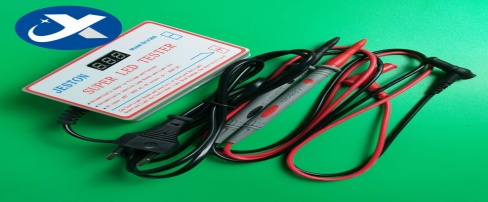 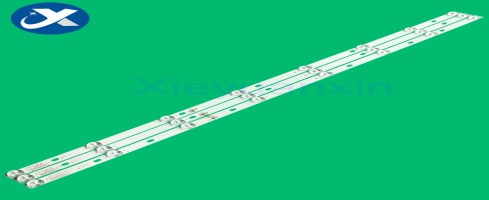 40p c s45LED TV backlight strip bar for LG 43 LF                        471 mm  36 led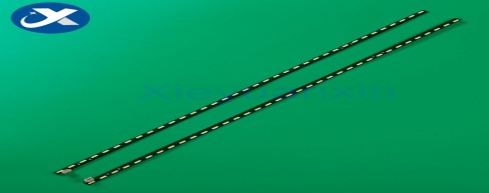 40p c s46LED TV backlight strip bar for LG 42LS 60 LED              531 mm 60 led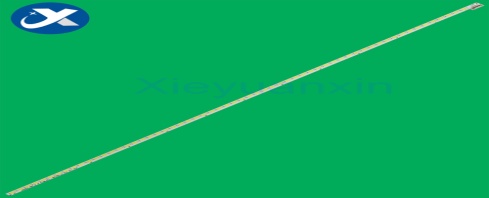 40p c s47 LED TV backlight strip bar for  PH42F10 42 inch 9 LED    810 mm  9 led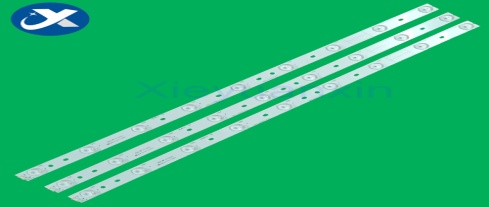 40p c s48LED TV backlight strip bar for Philips 32 inch 6 led square lens 570 mm 6 led   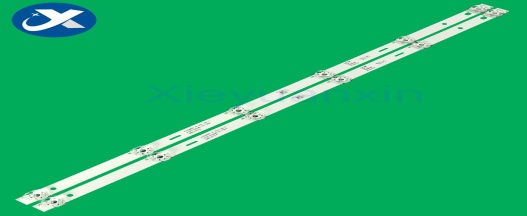 40p c s49LED TV backlight strip bar for Skyworth 32 inch 7 led      564 mm 7 led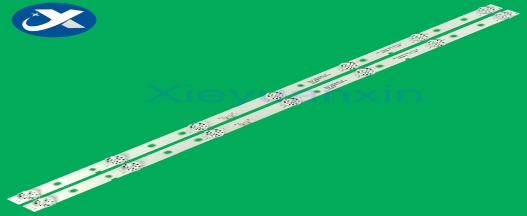 40p c s50LED TV backlight strip bar for LG 32CSP 8 led               590 mm 3v 1w 8 led  Aluminum 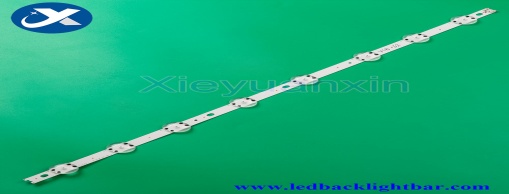 40p c s51LED TV backlight strip bar for 32 inch 10 LED         633 mm 10 led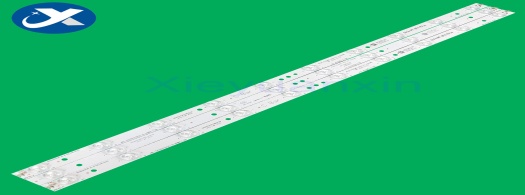 40p c s52LED TV backlight strip bar for  Sharp 32 inch 5 LED         610 mm  5 led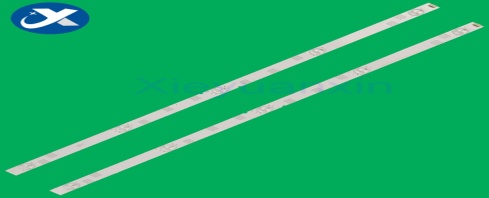 40p c s53LED TV backlight strip bar for Samsung 40J 4 + 3 led        774 mm 3v 1w 8 led Aluminum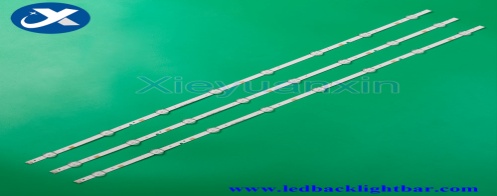 40p c s54LED TV backlight strip bar for TCL 32 inch 6 LED            580 mm  6 led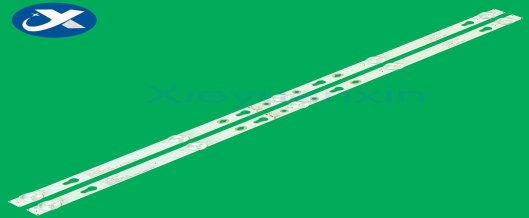 40p c s55LED TV backlight strip bar for LG 42V 5 + 4 led               615 mm 5 + 4 led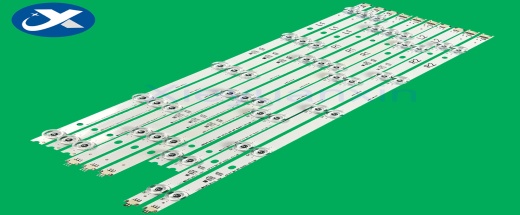 40p c s56LED TV backlight strip bar for LG 42 inch 5 + 5 led            412 mm 5 + 5 led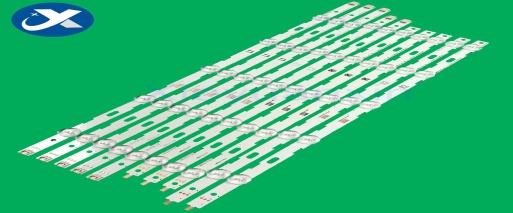 40p c s57LED TV backlight strip bar for  LG 43 inch 5 + 4 led         L : 500 mm 5 led
R : 450 mm 4 led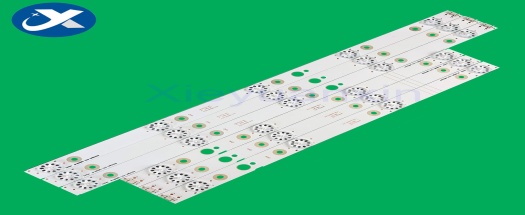 40p c s58LED TV backlight strip bar for Haier 42 inch 10 ld  square lens   822 mm 10 led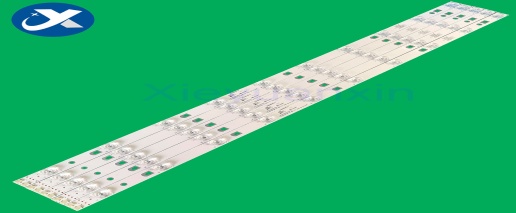 40p c s59LED TV backlight strip bar for  Skyworth 40 inch 7 led      749 mm 7 led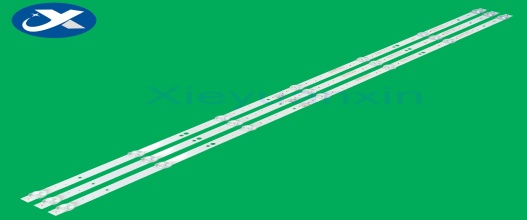 40p c s60LED TV backlight strip bar for Toshiba 32 inch 8 led         627 mm  3v 1w  8 led  aluminum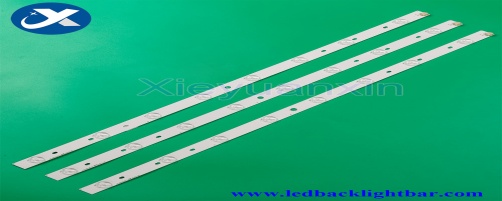 40p c s61LED TV universal backlight strip bar for 32 inch 6 led 3V  650 mm  6 led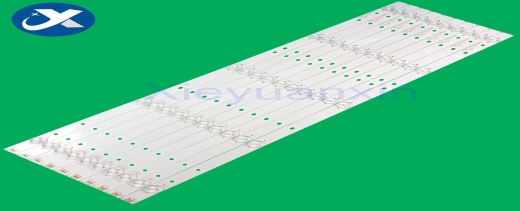 40p c s62LED TV backlight strip bar for Haier 40 inch 11 led           800 mm 11 led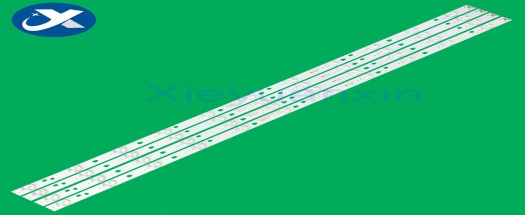 40p c s63LED TV backlight strip bar for  Philips 42 inch 5 led           417 mm 5 led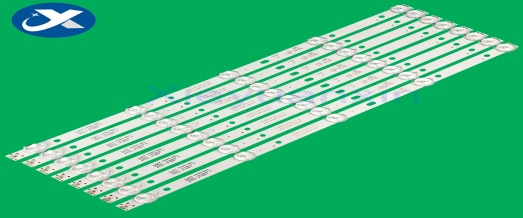 40p c s64LED TV backlight strip bar for  Samsung  65 inch 8 + 6 led       L : 757 mm 8 led
 R : 587mm 6 led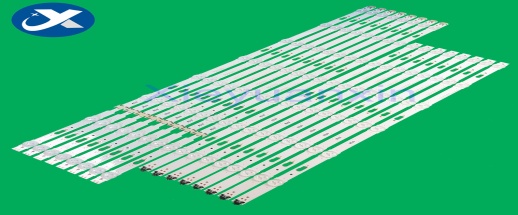 40p c s65LED TV backlight strip bar for  Samsung 40D                 440 mm 6v 2w 62 led aluminum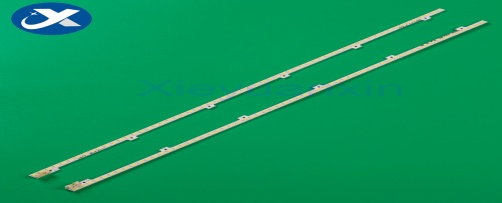 40p c s66LED TV backlight strip bar for Vestel 48 inch 5 LED + 5LED  459 mm 5 led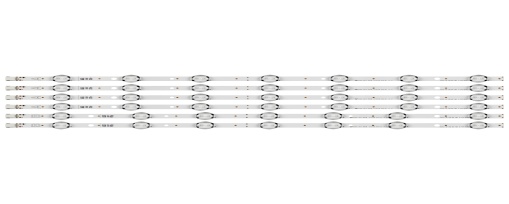 40p c s67LED TV backlight strip bar for TCL 42 inch 9 led              830 mm 9 led 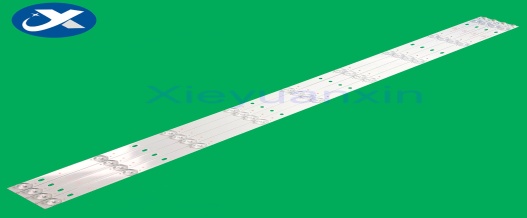 40p c s68LED TV backlight strip bar for 32 inch 8 led                     576 mm 6 led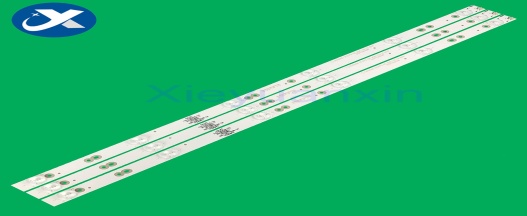 40p c s69LED TV backlight strip bar for LG  42 inch 6 + 6             L : 430 mm 6 led
R : 445 mm 6 led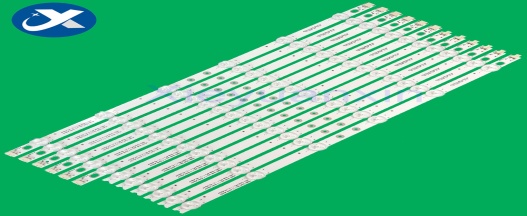 40p c s70LED TV backlight strip bar for Hisense 32 inch 6 led        579 mm 6 led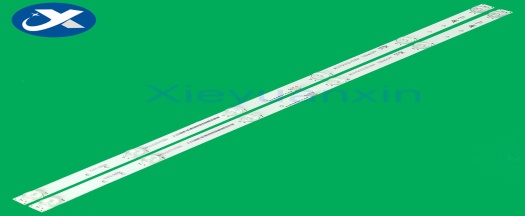 40p c s71LED TV backlight strip bar for Hisense 40 inch 54 led      500 mm 54 led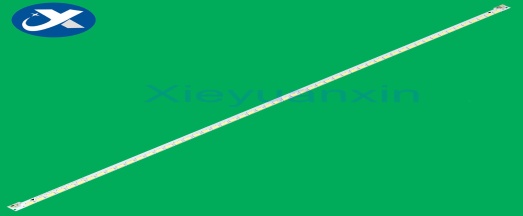 40p c s72LED TV backlight strip bar for LG  32 inch 7 led                639 mm 7 led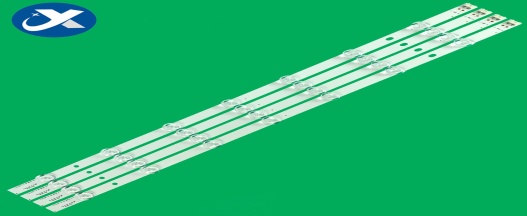 40p c s73LED TV backlight strip bar for TCL 32 inch  6 led              560 mm 6 led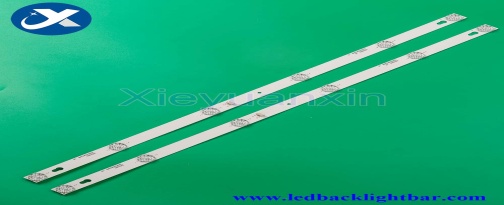 40p c s74LED TV backlight strip bar for KONKA 32 inch 10 LED     644 mm 10 led40p c s75LED TV backlight strip bar for KONKA LED48M2600B 5 LED + 6 LED    L : 507 mm
R : 510 mm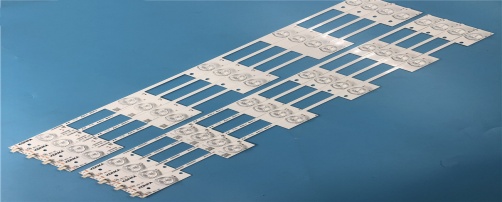 40p c s